WYDZIAŁ/STUDIUM)………………………..………………………………………….…Ramowy harmonogram hospitacji zajęćRok akademicki ............/......	Semestr zimowy/letni1)Dziekan Wydziału/Dyrektor Studium……………………………………………………………………Wrocław, ……………………..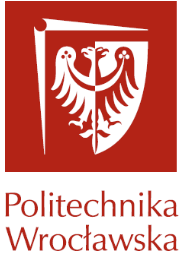 Wydziałowy/Studyjny System Zapewniania Jakości KształceniaLp.Nazwai kod przedmiotuTytuł/stopień naukowy,imię i nazwisko hospitowanegoLiczba osób zapisanych na zajęcia dydaktyczneMiejsce i termin zajęć dydaktycznychTytuł/stopień naukowy,imię i nazwisko członka zespołu hospitującego1.1.1.2.2.2.………